Publicado en Madrid el 16/05/2024 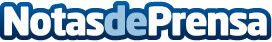 La Pepita Burger Bar refuerza su compromiso con el colectivo intolerante al glutenCoincidiendo con el Día de la Enfermedad Celiaca, el 16 de mayo, la enseña continúa mejorando su propuestaDatos de contacto:Sara RodríguezAllegra Comunicación910 222 678Nota de prensa publicada en: https://www.notasdeprensa.es/la-pepita-burger-bar-refuerza-su-compromiso Categorias: Nacional Nutrición Gastronomía Galicia Restauración http://www.notasdeprensa.es